АКТобщественной проверкипо обращениям жителей муниципалитета, на основании плана работы Общественной палаты г.о. Королев, 
в рамках проведения системного и комплексного общественного контроля, 
проведен мониторинг на остановочном пункте с целью установить, как водители общественного транспорта при заезде автобуса на остановочный пункт останавливают транспортное средство.Сроки проведения общественной проверки: 01.10.2020 г.Основания для проведения общественной проверки: по обращениям граждан, план работы комиссииФорма общественного контроля: мониторингПредмет общественной проверки: как водители общественного транспорта при заезде автобуса на остановочный пункт останавливают транспортное средствоСостав группы общественного контроля:Члены комиссии «по ЖКХ, капитальному ремонту, контролю за качеством работы управляющих компаний, архитектуре, архитектурному облику городов, благоустройству территорий, дорожному хозяйству и транспорту» Общественной палаты г.о. Королев: 1. Белозерова Маргарита Нурлаяновна – председатель комиссии2. Якимова Варвара Владиславовна – член комиссии3. Красуля Виталий Яковлевич – ответственный секретарь палаты4. Корнеева Ольга Борисовна – председатель Общественной палатыПо обращениям в Общественную палату г.о.Королев жителей преклонного возраста и лиц с ограниченными физическими возможностями, перед которыми стоит задача сесть в автобус и доехать до магазина, поликлиники, аптеки, порой становится настоящим испытанием. Общественная палата г.о.Королев 01 октября проверила безопасна ли высадка пассажиров, а также останавливаются ли автобусы на положенных остановках? На сегодняшний день по итогу рейда на автобусной остановке "Проспект Королева" в районе дома N4 в период с 10.00 до 11.10 всего остановилось 59 автобусов разного класса перевозчиков - "Мострансавто", "Домтрансавто", "Автотревел".Выявлено 15 нарушений правил подъезда к остановке:- маршрут N 392 (из 11 проверенных автобусов /5 нарушений);- маршрут N4   (19 / 5);- маршрут N2   (15 / 3);- маршрут N13 (5 / 1);- маршрут N28 (2 / 1);- маршрут N9   (6 / 0);- маршрут N31 (1 / 0).В основном, все т/с при заезде на остановочный пункт останавливались близко до бордюрного камня - на расстоянии вытянутой ноги. Нарушители - на некомфортном для пассажиров расстоянии, что не безопасно. Безопасность перевозок зависит от профессионализма водителей, поэтому перевозчики обязаны повышать профессиональный уровень своих работников.  Законодатели такие обязанности предусмотрели. Работодателю необходимо их довести до сознания работающих и требовать их систематического исполнения. По данным проверки составлен АКТ, который будет направлен автоперевозчикам. Проверки в этом направлении будут продолжены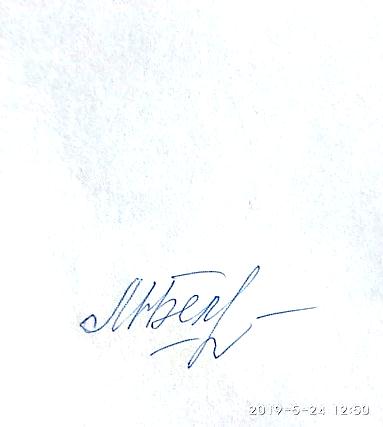 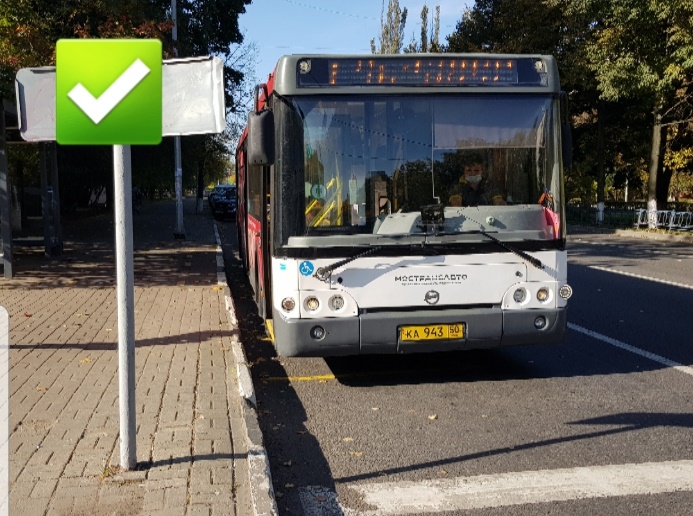 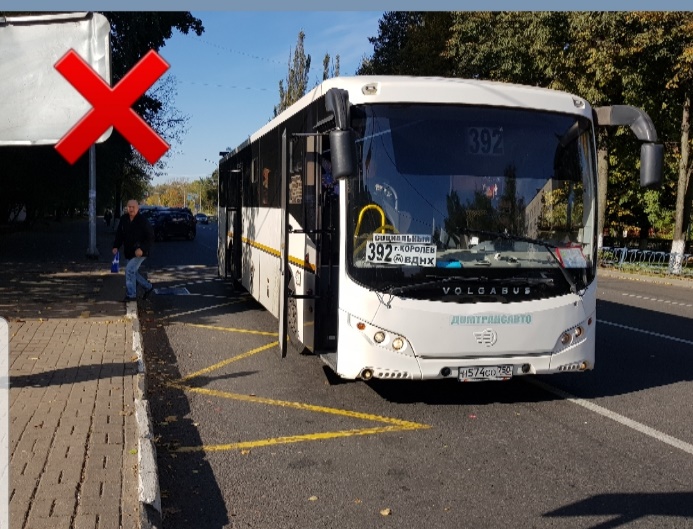 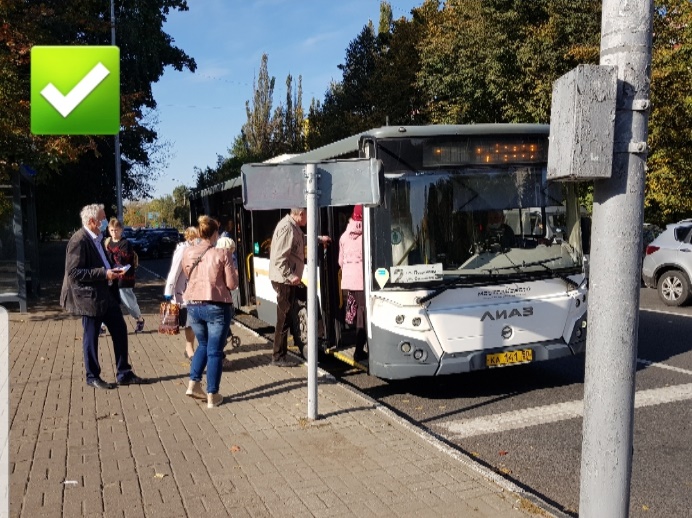 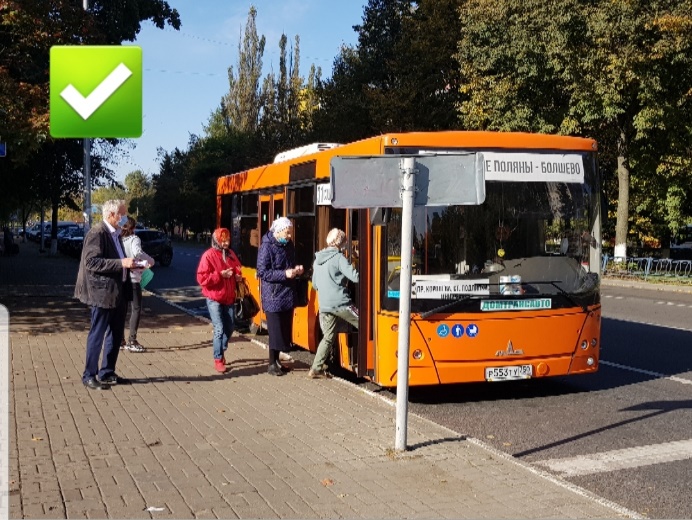 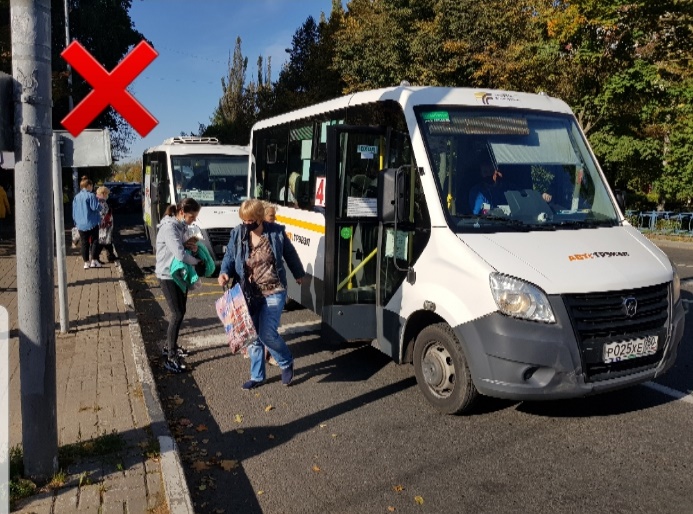 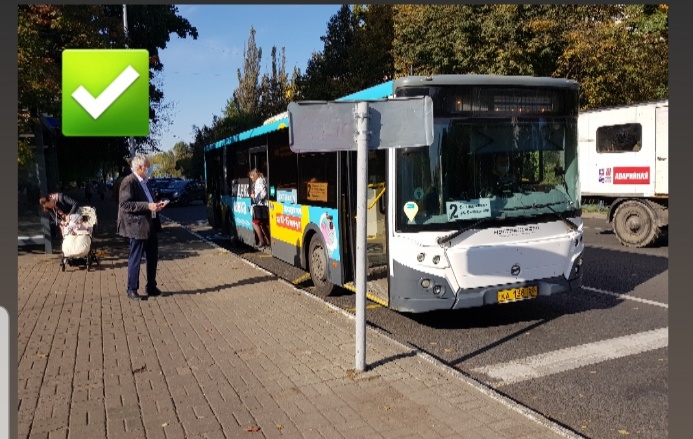 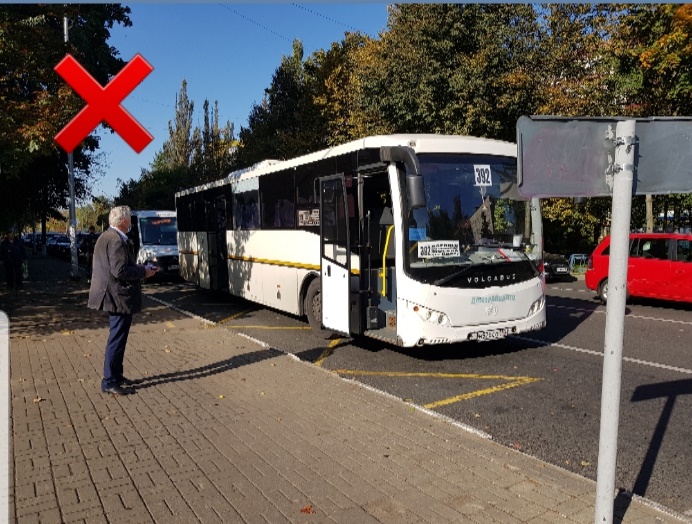 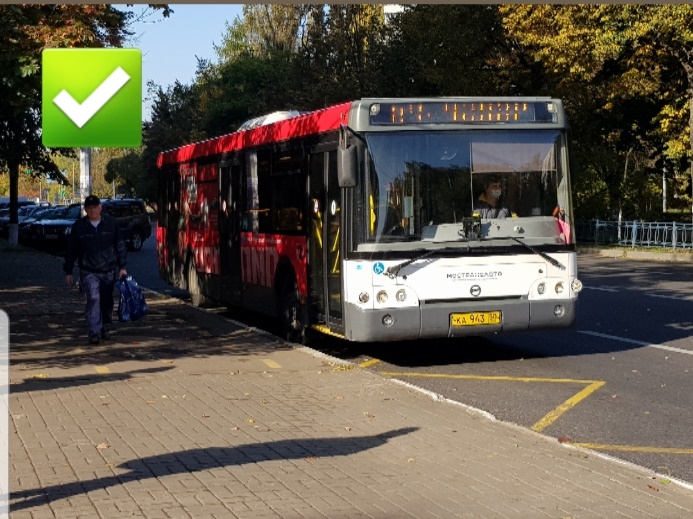 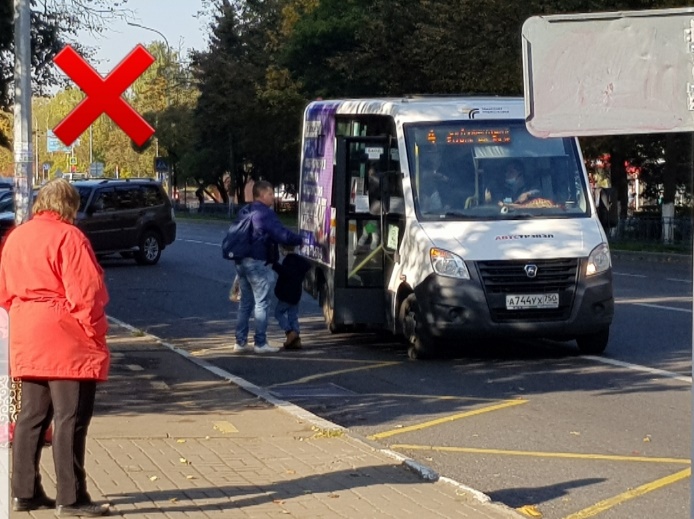 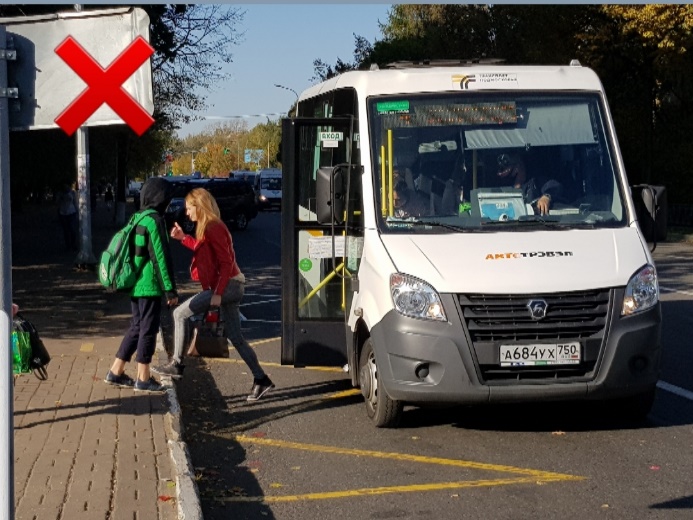 «УТВЕРЖДЕНО»Решением Совета Общественной палаты г.о. Королев Московской областиПредседатель комиссии «по ЖКХ, капитальному ремонту, контролю за качеством работы управляющих компаний,  архитектуре, архитектурному облику городов, благоустройству территорий, дорожному хозяйству и транспорту»Общественной палаты г.о.КоролевМ.Н. Белозерова